随州市2023年12月空气质量月报目前，随州市有市林业局、市立交桥水厂、市委党校3个空气质量监测站。一、评价标准与方法按照《环境空气质量标准》（GB3095-2012）、《环境空气质量指数（AQI）技术规定（试行）》（HJ633-2012）及《环境空气质量评价技术规范（试行）》（HJ663-2013）评价。二、评价指标二氧化硫（SO2）、二氧化氮（NO2）、可吸入颗粒物（PM10）、细颗粒物（PM2.5）、一氧化碳（CO）和臭氧（O3）6项。三、评价结果1、空气质量达标天数（AQI）2023年12月，达标天数26天（优9天，良17天）占比例为83.9%，较去年同期升高12.9%；轻度污染1天、中度污染1天、重度污染3天、严重污染0天。2023年1-12月，达标天数302天（优91天，良211天）占比例为82.7%，较去年同期降低3.3%；轻度污染45天、中度污染8天、重度污染9天、严重污染1天。2、污染物浓度2023年12月，随州市空气监测数据：可吸入颗粒物（PM10）平均浓度值为77μg/m3，较去年同期降低10.5%；细颗粒物（PM2.5）平均浓度值为57μg/m3，较去年同期降低10.9%；二氧化硫（SO2）平均浓度值为8μg/m3，较去年同期降低11.1%；二氧化氮（NO2）平均度值为29μg/m3，较去年同期降低6.5%；一氧化碳（CO）第95百分位值为1.2mg/m3，较去年同期升高33.3%;臭氧（O3）8小时最大值日第90百分位值为83μg/m3，较去年同期降低2.4%。2023年1-12月，随州市空气监测数据：可吸入颗粒物（PM10）平均浓度值为59μg/m3，较去年同期升高7.3%；细颗粒物（PM2.5）平均浓度值为41μg/m3，较去年同期升高17.1%；二氧化硫（SO2）平均浓度值为7μg/m3，较去年同期无变化；二氧化氮（NO2）平均浓度值为18μg/m3，较去年同期升高5.9%；一氧化碳（CO）第95百分位值为1.1mg/m3，较去年同期无变化;臭氧（O3）8小时最大值日第90百分位值为145μg/m3，较去年同期降低6.5%。3. 县市区综合指数排名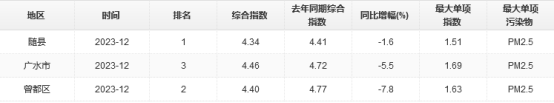 